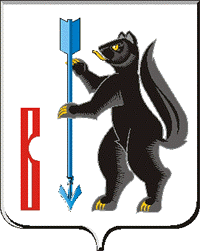 АДМИНИСТРАЦИЯГОРОДСКОГО ОКРУГА ВЕРХОТУРСКИЙП О С Т А Н О В Л Е Н И Еот 02.07.2018г.  № 571г. Верхотурье  Об утверждении Административного регламента предоставления муниципальной услуги «Признание молодых семей участниками основного мероприятия «Обеспечение жильем молодых семей» В соответствии с Федеральным законом от 27.07.2010 № 210-ФЗ «Об организации предоставления государственных и муниципальных услуг», Постановлением Правительства Российской Федерации от 15.06.2009 № 478 «О единой системе информационно-справочной поддержки граждан и организаций по вопросам взаимодействия с органами исполнительной власти и органами местного самоуправления и использованием информационно-телекоммуникационной сети Интернет», постановлением Правительства Российской Федерации от 17.12.2010 № 1050 «О реализации отдельных мероприятий государственной программы Российской Федерации «Обеспечение доступным и комфортным жильем и коммунальными услугами граждан Российской Федерации» (с изменениями от 30.12.2017г.), постановлением Правительства Российской Федерации от 30.12.2017 № 1710 «Об утверждении государственной программы Российской Федерации «Обеспечение доступным и комфортным жильем и коммунальными услугами граждан Российской Федерации», постановлением Правительства Свердловской области от 29.12.2017 № 1047-ПП «Об утверждении государственной программы Свердловской области «Реализация молодежной политики и патриотического воспитания граждан в Свердловской области до 2024 года», постановлением Администрации городского округа Верхотурский от 13.11.2012 № 1327 «О разработке и утверждении административных регламентов предоставления муниципальных функций и административных регламентов предоставления муниципальных услуг», руководствуясь Уставом городского округа Верхотурский,ПОСТАНОВЛЯЮ:1.Утвердить Административный регламент по предоставлению муниципальной услуги «Признание молодых семей участниками основного мероприятия «Обеспечение жильем молодых семей» (прилагается).2.Юридическому отделу (Позднякова Л.П.) внести сведения о муниципальной услуге в реестр государственных и муниципальных услуг Свердловской области. 3.Признать утратившими силу постановления Администрации городского округа Верхотурский:от 30.01.2015 № 61 «Об утверждении Административного регламента предоставления муниципальной услуги «Признание молодых семей участниками подпрограммы «Обеспечение жильем молодых семей на территории городского округа Верхотурский»;от 31.12.2015 № 1216 «О внесении дополнений в Административный регламент предоставления муниципальной услуги «Признание молодых семей участниками подпрограммы «Обеспечение жильем молодых семей на территории городского округа Верхотурский», утвержденный постановлением Администрации городского округа Верхотурский от 30.01.2015г. № 61»;от 13.10.2016 № 858 «О внесении изменений и дополнений в Административный регламент предоставления муниципальной услуги «Признание молодых семей участниками подпрограммы «Обеспечение жильем молодых семей», утвержденный постановлением Администрации городского округа Верхотурский от 30.01.2015г. № 61»;от 16.05.2017 № 364 «О внесении изменений в Административный регламент предоставления муниципальной услуги «Признание молодых семей участниками подпрограммы «Обеспечение жильем молодых семей», утвержденный постановлением Администрации городского округа Верхотурский от 30.01.2015г. № 61».4.Опубликовать настоящее постановление в информационном бюллетене «Верхотурская неделя» и разместить на официальном сайте городского округа Верхотурский.5.Контроль исполнения настоящего постановления возложить на заместителя главы Администрации городского округа Верхотурский по социальным вопросам Бердникову Н.Ю.Глава городского округа Верхотурский                                                   А.Г.ЛихановУтвержденпостановлением Администрациигородского округа Верхотурскийот 02.07.2018г. №  571«Об утверждении Административного регламентапредоставления муниципальной услуги «Признание молодых семей участниками основного мероприятия «Обеспечение жильем молодых семей» Административный регламент предоставления муниципальной услуги«Признание молодых семей участниками подпрограммы«Обеспечение жильем молодых семей» 1.Общие положения1.1.Административный регламент оказания муниципальной услуги «Признание молодых семей участниками основного мероприятия «Обеспечение жильем молодых семей» (далее - Административный регламент) определяет сроки и последовательность административных процедур (действий) по признанию молодых семей участниками основного мероприятия «Обеспечение жильем молодых семей» государственной программы Российской Федерации «Обеспечение доступным и комфортным жильем и коммунальными услугами граждан Российской Федерации», утвержденной Постановлением Правительства Российской Федерации от 17.12.2010 № 1050 «О реализации отдельных мероприятий государственной программы Российской Федерации «Обеспечение доступным и комфортным жильем и коммунальными услугами граждан Российской Федерации», подпрограммой 4 «Обеспечение жильем молодых семей» государственной программы Свердловской области «Реализация молодежной политики и патриотического воспитания граждан в Свердловской области до 2024 года», утвержденной Постановлением Правительства Свердловской области от 29.12.2017 № 1047-ПП.1.2. Административный регламент разработан в целях повышения качества предоставления и доступности муниципальной услуги «Признание молодых семей участниками основного мероприятия «Обеспечение жильем молодых семей» (далее - муниципальная услуга), повышения эффективности деятельности органов местного самоуправления, создания комфортных условий для участников отношений, возникающих в процессе предоставления муниципальной услуги.1.3. Заявителями предоставления муниципальной услуги являются физические лица, заинтересованные в предоставлении данной услуги, или их представители, действующие на основании доверенности, оформленной в соответствии со ст. 185 Гражданского кодекса Российской Федерации (далее - заявители).Заявителями может быть молодая семья, в том числе молодая семья, имеющая одного ребёнка и более, где один из супругов не является гражданином Российской Федерации, а также неполная молодая семья, состоящая из одного молодого родителя, являющегося гражданином Российской Федерации, и одного ребёнка и более, соответствующая следующим условиям:1) возраст каждого из супругов либо одного родителя в неполной семье не превышает 35 лет на момент принятия Департаментом молодежной политики Свердловской области (далее – Департамент) решения о включении молодой семьи в список молодых семей - претендентов на получение социальной выплаты в планируемом году по Свердловской области;2) семья признана нуждающейся в жилом помещении;3) наличие у семьи доходов, позволяющих получить кредит, либо иных денежных средств, достаточных для оплаты расчетной (средней) стоимости жилья в части, превышающей размер предоставляемой социальной выплаты (далее платежеспособность).1.4. Муниципальная услуга предоставляется:1) специалистом юридического отдела Администрации городского округа Верхотурский (далее - специалист юридического отдела).Информация о месте нахождения и графике работы юридического отдела, предоставляющего муниципальную услугу: г. Верхотурье, ул. Советская, 4, тел. 8 (34389) 2-26-83; приемный день - среда; выходные дни - суббота, воскресенье; приемные часы с 9-00 до 16-00 час., обед с 12-00 до 13-00 час.;2) предоставляется в электронной форме через единый портал государственных и муниципальных услуг: www.gosuslugi.ru;3) через обращение в дополнительном офисе государственного бюджетного учреждения Свердловской области «Многофункциональный центр предоставления государственных (муниципальных) услуг» (далее - МФЦ). Место нахождения: Свердловская область, г. Верхотурье, ул. Карла Маркса, 2; Верхотурский район, поселок Привокзальный, ул.Советская, 6а.1.5. Порядок получения информации заявителями по вопросам предоставления, в том числе о ходе предоставления муниципальной услуги:1.5.1. Информация по вопросам предоставления муниципальной услуги, в том числе о ходе предоставления муниципальной услуги, сообщается специалистом юридического отдела, при личном контакте с заявителями, посредством размещения информации на информационном стенде юридического отдела, с использованием средств почтовой, телефонной связи, а также посредством электронной почты.1.5.2. В электронном виде информация о предоставлении муниципальной услуги размещена:путем официального опубликования настоящего Административного регламента на официальном сайте городского округа Верхотурский в сети Интернет по адресу: "www.verhotury.ru", раздел "услуги";на портале государственных и муниципальных услуг: www.gosuslugi.ru.1.5.3. Для получения информации о муниципальной услуге, процедуре ее предоставления, ходе предоставления муниципальной услуги заинтересованные лица вправе обращаться:в устной форме лично или по телефону к специалистам;в письменной форме лично или почтой в адрес Администрации городского округа Верхотурский.1.5.4. При ответах на телефонные звонки и обращения граждан лично в приемные часы специалист юридического отдела подробно и в вежливой (корректной) форме информируют обратившихся по интересующим их вопросам. При невозможности специалиста юридического отдела, принявшего звонок, самостоятельно ответить на поставленные вопросы обратившемуся лицу сообщается телефонный номер, по которому можно получить интересующую заявителя информацию. Устное информирование обратившегося лица осуществляется не более 15 минут.1.5.5. В случае если для ответа требуется продолжительное время, специалист юридического отдела, осуществляющий устное информирование, предлагает направить обращение о предоставлении письменной информации по вопросам предоставления муниципальной услуги либо назначает другое удобное для заинтересованного лица время для устного информирования.1.5.6. Письменное информирование по вопросам предоставления муниципальной услуги осуществляется при получении обращения заинтересованного лица о предоставлении письменной информации по вопросам предоставления муниципальной услуги.Ответ на обращение дается в течение 30 дней со дня регистрации письменного обращения.1.5.7. Специалист юридического отдела, ответственный за рассмотрение обращения, обеспечивает объективное, всестороннее и своевременное рассмотрение обращения, готовит письменный ответ по существу поставленных вопросов.Письменный ответ на обращение подписывается заместителем главы Администрации городского округа по социальным вопросам, и направляется по почтовому адресу, указанному в обращении.1.6. Органы и организации, являющиеся источником получения информации при предоставлении муниципальной услуги: Управление Пенсионного фонда в г. Верхотурье (г. Верхотурье, ул. Свободы; кредитная организация; организации, предоставляющие заем; банк.1.7. Заявитель имеет право на судебное обжалование действий (бездействия) и решений, принятых (осуществляемых) в ходе предоставления муниципальной услуги, с указанием сроков обжалования и юрисдикции суда, в который подается заявление, в соответствии с законодательством Российской Федерации.1.8. Требование к форме и характеру взаимодействия специалиста юридического отдела Администрации городского округа Верхотурский и МФЦ, ответственных за предоставление муниципальной услуги, а также за информирование о ее предоставлении, с заявителями: при личном обращении заявителя или при ответе на телефонной звонок специалист представляется, назвав свою фамилию, имя, отчество, должность, предлагает представиться заявителю, выслушивает и уточняет суть вопроса, после чего самостоятельно в вежливой и доступной форме дает четкий и полный ответ на обращение заявителя с предоставлением исчерпывающей информации;  время получения ответа при индивидуальном устном консультировании не должно превышать 15 минут;максимальный срок ожидания в очереди для заявителя не должен превышать 15 минут.1.9.В процессе предоставления муниципальной услуги специалист юридического отдела Администрации городского округа Верхотурский и МФЦ должны обеспечивать соблюдение требований действующего законодательства Российской Федерации, а также настоящего регламента».2. Стандарт предоставления муниципальной услуги2.1. Наименование муниципальной услуги – «Признание молодых семей участниками основного мероприятия «Обеспечение жильем молодых семей».2.2. Органом местного самоуправления городского округа Верхотурский, уполномоченным на предоставление муниципальной услуги, предусмотренной настоящим Административным регламентом, является Администрация городского округа Верхотурский. Муниципальную услугу, предусмотренную настоящим Административным регламентом, от имени Администрации городского округа Верхотурский предоставляет юридический отдел.2.3. Не допускается требование от заявителя (получателя муниципальной услуги) осуществления действий, в том числе согласований, необходимых для получения муниципальной услуги и связанных с обращением в иные государственные органы, органы местного самоуправления, организации, за исключением получения услуг и получения документов, включенных в Перечень услуг, которые являются необходимыми и обязательными для предоставления муниципальных услуг, утвержденный решением Думы городского округа Верхотурский.2.4. Предоставление муниципальной услуги осуществляется в соответствии с:Конституцией Российской Федерации, официальный текс Конституции РФ с внесенными поправками от 21.07.2014 опубликован на Официальном интернет-портале правовой информации http://www.pravo.gov.ru, 01.08.2014,в «Собрании законодательства РФ», 04.08.2014, N 31, ст. 4398);Жилищным кодексом Российской Федерации от 29.12.2004 № 188-ФЗ «Собрание законодательства РФ» 03.01.2005, №1 (часть 1), ст. 14 Российская газета» №1, 12.01.2005);Федеральным законом от 27.07.2010 № 210-ФЗ «Об организации предоставления государственных и муниципальных услуг» («Российская газета», 30.07.2010 г. № 168);Федеральным законом от 06.10.2003 № 131-ФЗ «Об общих принципах организации местного самоуправления в Российской Федерации» («Собрание законодательства»,06.10.2003,№ 40,ст.3822);Федеральным законом от 02.05.2006 № 59-ФЗ «О порядке рассмотрения обращений граждан Российской Федерации» («Российская газета»,05.05.2010, № 95);Уставом городского округа Верхотурский (принят Решением Верхотурского Уездного Совета от 23.07.2005 года, № 33);          Постановлением Правительства Российской Федерации от 17.12.2010 № 1050 «О реализации отдельных мероприятий государственной программы Российской Федерации «Обеспечение доступным и комфортным жильем и коммунальными услугами граждан Российской Федерации» («Собрание законодательства РФ», 31.01.2011, № 5, ст. 739.);	Постановлением Правительства Российской Федерации от 30.12.2017 №1710 «Об утверждении государственной программы Российской Федерации «Обеспечение доступным и комфортным жильем и коммунальными услугами граждан Российской Федерации» (Официальный интернет-портал правовой информации http://www.pravo.gov.ru, 31.12.2017, «Собрание законодательства РФ», 15.01.2018, N 3, ст. 546.);Постановлением Правительства Свердловской области от 29.12.2017 № 1047-ПП «Об утверждении государственной программы Свердловской области «Реализация молодежной политики и патриотического воспитания граждан в Свердловской области до 2024 года» (Официальный интернет-портал правовой информации Свердловской области http://www.pravo.gov66.ru, 29.12.2017, Официальный интернет-портал правовой информации http://www.pravo.gov.ru, 29.12.2017);	Решение Думы городского округа Верхотурский от 11.12.2013 № 79 «Об утверждении перечня муниципальных услуг, предоставляемых на территории городского округа Верхотурский через Государственное бюджетное учреждение Свердловской области «Многофункциональный Центр предоставления государственных и муниципальных услуг» по принципу «одного окна» («Верхотурская неделя», № 42 (289), 13.12.2013).2.5. Результатами предоставления муниципальной услуги гражданам, подавшим заявление, являются:постановление Администрации городского округа Верхотурский о признании молодой семьи участником основного мероприятия «Обеспечение жильем молодых семей»;мотивированный отказ о признании молодой семьи участником основного мероприятия.2.6. Срок предоставления муниципальной услуги составляет:письменное информирование по вопросам предоставления муниципальной услуги осуществляется при получении обращения заинтересованного лица о предоставлении письменной информации (уведомления) по вопросам предоставления муниципальной услуги.Ответ на обращение дается в течение 15 дней со дня регистрации письменного обращения.2.7. Исчерпывающий перечень документов для предоставления муниципальной услуги.Для предоставления муниципальной услуги заявителю необходимо представить по месту жительства следующие документы:1) в целях использования социальной выплаты:а) для оплаты цены договора купли-продажи жилого помещения (за исключением средств, когда оплата цены договора купли-продажи предусматривается в составе цены договора с уполномоченной организацией на приобретение жилого помещения на первичном рынке жилья);б) для оплаты цены договора строительного подряда на строительство жилого дома;в) для осуществления последнего платежа в счет уплаты паевого взноса в полном размере, после уплаты которого жилое помещение переходит в собственность молодой семьи (в случае если молодая семья или один из супругов в молодой семье является членом жилищного, жилищно-строительного, жилищного накопительного кооператива (далее – кооператив);г) для уплаты первоначального взноса при получении жилищного кредита, в том числе ипотечного, или жилищного займа на приобретение жилого помещения или строительство жилого дома;д) для оплаты цены договора с уполномоченной организацией на приобретение в интересах молодой семьи жилого помещения экономического класса на первичном рынке жилья, в том числе на оплату цены договора купли-продажи жилого помещения (в случаях, когда это предусмотрено договором с уполномоченной организацией) и (или) оплату услуг указанной организации;- заявление по форме согласно приложению № 1 в 2 экземплярах (один экземпляр возвращается заявителю с указанием даты принятия заявления и приложенных к нему документов);- копии документов, удостоверяющих личность каждого члена семьи;- копия свидетельства о браке (на неполную семью не распространяется);- документ, подтверждающий признание молодой семьи нуждающейся в жилых помещениях;- документы, подтверждающие признание молодой семьи  как семьи, имеющей доходы, позволяющие получить кредит, либо иные денежные средства для оплаты расчетной (средней) стоимости жилья в части, превышающей размер предоставляемой социальной выплаты;2) в целях использования социальной выплаты для погашения основной суммы долга и уплаты процентов по жилищным кредитам, в том числе ипотечным, или жилищным займам на приобретение жилого помещения или строительство, за исключением иных процентов, штрафов, комиссий и пеней за просрочку исполнения обязательств по этим кредитам или займам молодая семья подает по следующие документы:- заявление по форме согласно приложению № 1 в 2 экземплярах (один экземпляр возвращается заявителю с указанием даты принятия заявления и приложенных к нему документов);- копии документов, удостоверяющих личность каждого члена семьи;- копия свидетельства о браке (на неполную семью не распространяется);- выписка (выписки) из Единого государственного реестра недвижимости о правах на жилое помещение (жилой дом). приобретенное (построенное) с использованием средств ипотечного жилищного кредита (займа), либо договор строительного подряда или иные документы, подтверждающие расходы по строительству жилого дома, при незавершенном строительстве жилого дома;- копия кредитного договора (договор займа);- документ, подтверждающий, что молодая семья была признана нуждающейся в жилом помещении на момент заключения кредитного договора (договора займа);- справка кредитора (заимодавца) о сумме остатка основного долга и сумме задолженности по выплате процентов за пользование ипотечным жилищным кредитом (займом).От имени молодой семьи документы могут быть поданы одним из ее совершеннолетних членов семьи либо иным уполномоченным лицом при наличии надлежащим образом оформленных полномочий.Для признания молодых семей участниками основного мероприятия специалист юридического отдела в целях использования социальной выплаты для погашения основной суммы долга и уплаты процентов по жилищным кредитам, в том числе ипотечным, или жилищным займам на приобретение жилого помещения или строительство жилого дома, за исключением иных процентов, штрафов, комиссий и пеней за просрочку исполнения обязательств по этим кредитам или займам, запрашивает на членов молодой семьи в Управлении Федеральной службы государственной регистрации, кадастра и картографии по Свердловской области выписки из Единого государственного реестра прав на недвижимое имущество и сделок с ним о правах отдельного лица на имеющийся у него объект недвижимого имущества, приобретенный (построенный) с использованием средств ипотечного жилищного кредита (займа). Заявитель вправе по собственной инициативе представить данные документы.Также в случаях, если члены (один из членов) молодой семьи ранее не проживали на территории городского округа Верхотурский для признания молодых семей участниками основного мероприятия, специалист юридического отдела вправе запросить справку из органа местного самоуправления по предыдущему месту жительства заявителя о том, что право на улучшение жилищных условий с использованием социальной выплаты или иной формы государственной поддержки за счет средств федерального бюджета не реализовано.2.8. Требования к документам:текст документов должен быть написан разборчиво;фамилии, имена и отчества должны соответствовать документам, удостоверяющим личность;не должно быть подчисток, приписок, зачеркнутых слов и иных исправлений;документы не должны быть исполнены карандашом;в документах не должно быть серьезных повреждений, наличие которых не позволяло бы однозначно истолковать их содержание.2.9. Перечень услуг, которые являются необходимыми и обязательными для предоставления муниципальной услуги:- выдача документов, подтверждающих наличие у семьи доходов, позволяющих получить кредит, либо иных денежных средств для оплаты расчетной стоимости жилья;- выдача справки о размере оформленного кредита.Услуги предоставляются бесплатно.2.10. Исчерпывающий перечень оснований для отказа в приеме документов, необходимых для предоставления муниципальной услуги:предоставление нечитаемых документов, документов с приписками, подчистками, помарками;предоставление документов лицом, не уполномоченным в установленном порядке на подачу документов (при подаче документов для получения услуги на другое лицо).2.11. Исчерпывающий перечень оснований для отказа в предоставлении муниципальной услуги:- несоответствие молодой семьи требованиям, предусмотренным п. 1.3 настоящего Административного регламента;- не предоставление или предоставление не всех документов, указанных в п. 2.7 настоящего Административного регламента;- недостоверность сведений, содержащихся в представленных документах;- ранее реализованное право на улучшение жилищных условий с использованием социальной выплаты или иной формы государственной поддержки за счет средств федерального бюджета, за исключением средств (части средств) материнского (семейного) капитала.2.12. Муниципальная услуга предоставляется бесплатно.2.13. Максимальное время ожидания в очереди при подаче документов составляет 15 минут, максимальная продолжительность приема у специалиста, осуществляющего прием документов, составляет 15 минут.2.14. Срок регистрации заявления о предоставлении услуги составляет не более 15 мин.2.15. Помещение для предоставления муниципальной услуги должно быть оснащено стульями, столами, компьютером, принтером, ксероксом, столами для возможного оформления документов.Места ожидания в очереди на предоставление муниципальной услуги оборудуются стульями, информационным стендом.Требования к помещениям, в которых предоставляется муниципальная услуга, к месту ожидания и приема заявителей, размещению и оформлению информации о порядке предоставления муниципальной услуги, в том числе к обеспечению доступности для инвалидов в соответствии с законодательством Российской Федерации о социальной защите инвалидов:1) в помещениях обеспечивается создание инвалидам следующих условий доступности муниципальной услуги в соответствии с требованиями, установленными законодательными и иными нормативными правовыми актами: условия для беспрепятственного доступа к зданию для предоставления муниципальных услуг для инвалидов (включая инвалидов, использующих кресла-коляски и собак-проводников) (далее - инвалидов);сопровождение инвалидов, имеющих стойкие расстройства функции зрения и самостоятельного передвижения, и оказание им помощи;надлежащее размещение оборудования и носителей информации, необходимых для обеспечения беспрепятственного доступа инвалидов к муниципальным услугам с учетом ограничений их жизнедеятельности;допуск сурдопереводчика и тифлосурдопереводчика, допуск собаки-проводника при наличии документа, подтверждающего ее специальное обучение и выдаваемого по форме и в порядке, которые определяются федеральным органом исполнительной власти, осуществляющим функции по выработке и реализации государственной политики и нормативно-правовому регулированию в сфере социальной защиты населения.2.16. Показателями доступности и качества муниципальной услуги являются:информированность заявителя о получении муниципальной услуги (содержание, порядок и условия ее получения);комфортность предоставления муниципальной услуги (техническая оснащенность, санитарно-гигиенические условия помещения (освещенность, просторность, отопление), эстетическое оформление, комфортность организации процесса (отношение специалистов к заявителю: вежливость, тактичность));транспортная и пешеходная доступность для граждан мест, в которых осуществляется предоставление муниципальной услуги;часы приема специалистов;возможность обжалования действий (бездействия) и решений, осуществляемых и принятых в ходе предоставления муниципальной услуги в досудебном и в судебном порядке;возможность получения муниципальной услуги через МФЦ;оперативность предоставления муниципальной услуги (соответствие стандарту времени, затраченного на подготовку необходимых документов, ожидание предоставления муниципальной услуги, непосредственное получение муниципальной услуги);точность обработки данных, правильность оформления документов;компетентность специалистов (профессиональная грамотность);количество обоснованных жалоб;Создание инвалидам следующих условий доступности услуг в соответствии с требованиями, установленными законодательными и иными нормативными правовыми актами: оказание инвалидам помощи, необходимой для получения в доступной для них форме информации о правилах предоставления услуги, в том числе об оформлении необходимых для получения услуги документов, о совершении ими других необходимых для получения услуги действий;обеспечение допуска на объект сурдопереводчика и тифлосурдопереводчика; оказание иной необходимой инвалидам помощи в преодолении барьеров, мешающих получению ими муниципальных услуг наравне с другими лицами.2.17. В электронной форме муниципальная услуга предоставляется в сети Интернет с использованием федеральной государственной информационной системы «Единый портал государственных и муниципальных услуг (функций) и региональной информационной системы «Портал государственных и муниципальных услуг (функций) Свердловской области». Для подачи заявления через данную систему необходима регистрация на сайте Электронного Правительства www.gosuslugi.ru. Данное заявление сразу же поступает на рассмотрение специалисту по предоставлению муниципальной услуги, затем регистрируется.При предоставлении услуги в электронной форме для заявителей обеспечены следующие возможности:доступ к сведениям об услуге;самостоятельный доступ заявителя к получению услуги (не обращаясь в администрацию).2.18. При исполнении настоящего Административного регламента часть функций может исполняться с участием МФЦ в соответствии с соглашением о взаимодействии, заключаемым с МФЦ в соответствии с требованиями Федерального закона от 27.07.2010 № 210-ФЗ «Об организации предоставления государственных и муниципальных услуг».МФЦ может предоставлять информацию о месте нахождения и графике работы юридического отдела, предоставляющего муниципальную услугу, о нормативно-правовых актах, регламентирующих услугу, о сроках предоставления услуги, о перечне и видах документов, необходимых для получения услуги, осуществлять прием документов от заявителей с последующей передачей их в юридический отдел.Информация по указанным вопросам предоставляется сотрудниками МФЦ по телефону, при личном обращении. МФЦ предоставляет заявителям, подавшим заявление и документы в МФЦ, информацию о ходе предоставления услуги.3. Состав, последовательность и сроки выполнения административных процедур, требования к порядку их выполнения3.1. При предоставлении муниципальной услуги выполняются следующие административные процедуры:1) прием и регистрация заявления и прилагаемых к нему документов;2) рассмотрение документов и проверка содержащихся в них сведений;3) принятие решения о признании (об отказе в признании) молодой семьи участницей основного мероприятия и направление уведомления молодой семье о признании (об отказе в признании) участницей основного мероприятия.Блок-схема предоставления муниципальной услуги приведена в приложении № 2 к настоящему Административному регламенту.3.2. Основанием для начала исполнения административной процедуры «Прием и регистрация заявления и прилагаемых к нему документов» является поступление в юридический отдел Администрации городского округа Верхотурский заявления и подлинников документов вместе с их копиями.3.2.1. Специалист юридического отдела при приеме документов устанавливает личность заявителя, в том числе проверяет документ, удостоверяющий личность, проверяет полномочия представителя действовать от имени заявителя.3.2.2. Все документы предоставляются в копиях с одновременным предоставлением оригиналов. Оригиналы документов предоставляются для сверки на соответствие представленных экземпляров оригиналов их копиям и подлежат возврату заявителю.3.2.3. Специалист юридического отдела проверяет соответствие представленных документов следующим требованиям:документы в установленных законодательством случаях нотариально удостоверены, скреплены печатями, имеют надлежащие подписи сторон или определенных законодательством должностных лиц;тексты документов написаны разборчиво, наименования юридических лиц - без сокращения, с указанием их мест нахождения;фамилии, имена и отчества физических лиц, адреса их мест жительства написаны полностью;в документах нет подчисток, приписок, зачеркнутых слов и иных неоговоренных исправлений;документы не исполнены карандашом;документы не имеют серьезных повреждений, наличие которых не позволяет однозначно истолковать их содержание.3.2.4. Специалист юридического отдела сличает представленные экземпляры оригиналов и копий документов.3.2.5. В случае соответствия представленных документов требованиям настоящего Административного регламента производится регистрация заявления и документов.3.2.6. Результатом административной процедуры является регистрация заявления и документов или отказ в регистрации заявления и документов.Срок исполнения административного действия «Прием и регистрация заявления» составляет 15 мин. Предоставление муниципальной услуги в МФЦ осуществляется в соответствии с действующим законодательством Российской Федерации по принципу «одного окна», в соответствии с которым предоставление муниципальной услуги осуществляется после однократного обращения заявителя с соответствующим запросом, а взаимодействие с органами и организациями, предоставляющими муниципальную услугу, осуществляется МФЦ без участия заявителя в соответствии с нормативными правовыми актами и соглашением о взаимодействии. МФЦ осуществляют: 1) прием запросов заявителей о предоставлении муниципальной услуги, их регистрация в момент обращения заявителя; 2) представление интересов заявителей при взаимодействии с органами и организациями, предоставляющими или участвующими в предоставлении муниципальной услуги, в том числе с использованием информационно-технологической и коммуникационной инфраструктуры; 3) представление интересов органов, предоставляющих муниципальную услугу, при взаимодействии с заявителями; 4) информирование заявителей: о порядке предоставления муниципальной услуги в МФЦ; о месте нахождения органов и организаций, предоставляющих или участвующих в предоставлении муниципальной услуги, режиме их работы и контактных телефонах; о ходе выполнения запросов о предоставлении муниципальной услуги; по иным вопросам, связанным с предоставлением муниципальной услуги, а также консультирование заявителей о порядке предоставления муниципальной услуги в МФЦ; 5) взаимодействие с органами и организациями, предоставляющими или участвующими в предоставлении муниципальной услуги, в том числе посредством направления межведомственного запроса с использованием информационно-технологической и коммуникационной инфраструктуры; 6) выдачу заявителям документов органов, предоставляющих муниципальную услугу, по результатам предоставления муниципальной услуги; 6.1) составление и выдачу заявителям документов на бумажном носителе, подтверждающих содержание электронных документов, направленных в МФЦ по результатам предоставления муниципальной услуги, в соответствии с требованиями, установленными Правительством Российской Федерации; 7) прием, обработку информации из информационных систем органов, предоставляющих муниципальную услугу, в том числе с использованием информационно-технологической и коммуникационной инфраструктуры, в соответствии с соглашением о взаимодействии, и выдачу заявителям на основании такой информации документов, включая составление на бумажном носителе и заверение выписок из указанных информационных систем, в соответствии с требованиями, установленными Правительством Российской Федерации; 8) иные функции, установленные нормативными правовыми актами и соглашениями о взаимодействии. При реализации своих функций МФЦ вправе запрашивать документы и информацию, необходимые для предоставления муниципальной услуги, предоставляющих или участвующих в предоставлении муниципальной услуги, а также получать от них такие документы и информацию, в том числе с использованием информационно-технологической и коммуникационной инфраструктуры. При реализации своих функций, в соответствии с соглашениями о взаимодействии, МФЦ обязан: 1) предоставлять на основании запросов и обращений федеральных государственных органов и их территориальных органов, органов государственных внебюджетных фондов, органов государственной власти субъектов Российской Федерации, органов местного самоуправления, физических и юридических лиц необходимые сведения по вопросам, относящимся к установленной сфере деятельности МФЦ, в том числе с использованием информационно-технологической и коммуникационной инфраструктуры; 2) обеспечивать защиту информации, доступ к которой ограничен в соответствии с федеральным законом, а также соблюдать режим обработки и использования персональных данных; 2.1) при приеме запросов о предоставлении муниципальной услуги и выдаче документов устанавливать личность заявителя на основании паспорта гражданина Российской Федерации и иных документов, удостоверяющих личность заявителя, в соответствии с законодательством Российской Федерации, а также проверять соответствие копий представляемых документов (за исключением нотариально заверенных) их оригиналам; 3) соблюдать требования соглашений о взаимодействии; 4) осуществлять взаимодействие с органами и организациями, предоставляющими или участвующими в предоставлении муниципальной услуги, в соответствии с соглашениями о взаимодействии, нормативными правовыми актами. МФЦ, его сотрудники несут ответственность, установленную законодательством Российской Федерации: 1) за полноту передаваемых органу, предоставляющему муниципальную услугу, запросов, иных документов, принятых от заявителя; 2) за своевременную передачу органу, предоставляющему муниципальную услугу, запросов, иных документов, принятых от заявителя, а также за своевременную выдачу заявителю документов, переданных в этих целях МФЦ органом, предоставляющим муниципальную услугу; 3) за соблюдение прав субъектов персональных данных, за соблюдение законодательства Российской Федерации, устанавливающего особенности обращения с информацией, доступ к которой ограничен федеральным законом.Вред, причиненный физическим или юридическим лицам в результате ненадлежащего исполнения либо неисполнения МФЦ или его сотрудниками обязанностей, предусмотренных действующим законодательством Российской Федерации, соглашениями о взаимодействии, возмещается в соответствии с законодательством Российской Федерации».При подаче заявления в МФЦ лицом, ответственным за выполнение административной процедуры является работник МФЦ, который осуществляет проверку соответствие копий представляемых документов (за исключением нотариально заверенных) их оригиналам.В круг полномочий работника МФЦ входит принятие решения об отказе в приеме документов в соответствии с п. п. 2.7 и 2.8 настоящего Административного регламента.При приеме заявления в МФЦ заявителю выдается один экземпляр Запроса заявителя на организацию предоставления муниципальных услуг с указанием перечня принятых документов и даты приема в МФЦ.Информационный обмен между МФЦ и юридическим отделом осуществляется на бумажных носителях курьерской доставкой работником МФЦ. Информационный обмен по соглашению Сторон также может быть организован посредством почтового отправления, в электронном виде.Заявления заявителей принимаются в МФЦ (филиале МФЦ, мобильном МФЦ), обеспечивающем организацию услуг на территории муниципального образования. Запросы передаются в юридический отдел на следующий рабочий день после приема в МФЦ.При поступлении запроса в юридический отдел работа с ним ведется в установленном настоящим Административным регламентом порядке предоставления муниципальной услуги.3.3. Основанием для начала административной процедуры «Рассмотрение документов и проверка содержащихся в них сведений» является поступление заявления и документов, прошедших регистрацию.3.3.1. Специалист юридического  отдела в течение 10 рабочих дней со дня предоставления документов осуществляет проверку сведений, содержащихся в документах и направляет межведомственные запросы, предусмотренные настоящим Административным регламентом.3.3.2. Специалист юридического отдела, ответственный за рассмотрение документов:устанавливает факт полноты предоставления заявителем необходимых документов;устанавливает соответствие документов требованиям законодательства;проверяет надлежащее оформление документов.Срок исполнения административного действия «Рассмотрение документов и проверка содержащихся в них сведений» составляет 10 рабочих дней.3.4. Основанием для начала административной процедуры «Принятие решения о признании (об отказе в признании) молодой семьи участницей основного мероприятия и направление уведомления молодой семье о признании (об отказе в признании) участницей основного мероприятия» является соответствие представленных документов требованиям настоящего Административного регламента.Решение о признании (об отказе в признании) молодой семьи участницей основного мероприятия принимается жилищной комиссией Администрации городского округа Верхотурский.3.4.1. В случае отсутствия оснований для отказа в предоставлении муниципальной услуги, специалист юридического отдела в течение 5 дней готовит проект постановления Администрации городского округа Верхотурский о признании молодой семьи участницей основного мероприятия «Обеспечение жильем молодых семей».3.4.1. При наличии оснований для отказа в предоставлении муниципальной услуги специалист юридического отдела в течение 10 дней со дня получения заявления и документов готовит заключение (уведомление) об отказе и предоставляет его на подписание заместителю главы Администрации городского округа Верхотурский по социальным вопросам, и уведомляет молодую семью о принятом решении в 5-дневный срок. В уведомлении указываются фамилия, имя, отчество, адрес заявителей, дата обращения в администрацию городского округа Верхотурский и основание отказа.3.4.2. Результатами административной процедуры являются:выдача молодой семье - участнице основного мероприятия «Обеспечение жильем молодых семей» постановления Администрации городского округа Верхотурский о признании молодой семьи участницей основного мероприятия «Обеспечение жильем молодых семей» государственной программы Российской Федерации 2Обеспечние доступным и комфортным жильем и коммунальными услугами граждан Российской Федерации»;мотивированный отказ в предоставлении муниципальной услуги.Срок исполнения административного действия «Принятие решения о признании (об отказе в признании) молодой семьи участницей основного мероприятия и направление уведомления молодой семье о признании (об отказе в признании) участницей основного мероприятия» составляет 15 дней.4.Формы контроля за исполнением настоящего  административного регламента4.1. В целях эффективности, полноты и качества оказания муниципальной услуги контроль за предоставлением муниципальной услуги (далее - контроль) осуществляется главой городского округа Верхотурский и заместителем главы Администрации городского округа Верхотурский по социальным вопросам, координирующим деятельность специалистов.4.2. Задачами контроля являются:соблюдение специалистом положений настоящего Административного регламента, порядка и сроков осуществления административных действий и процедур;предупреждение и пресечение возможных нарушений прав и законных интересов заявителей;выявление имеющихся нарушений прав и законных интересов заявителей и устранение таких нарушений;совершенствование процесса оказания муниципальной услуги.4.3. Формами осуществления контроля являются проверки (плановые и внеплановые) и текущий контроль.Периодичность проведения проверок носит плановый характер (2 раза в год) и внеплановый характер (по конкретному обращению заявителя).Текущий контроль за надлежащим выполнением специалистом административных действий в рамках административной процедуры осуществляется заместителем главы Администрации городского округа Верхотурский по социальным вопросам, координирующим деятельность специалистов.Текущий контроль за соблюдением работниками МФЦ последовательности действий, определенных административными процедурами, осуществляется руководителем соответствующего структурного подразделения МФЦ.4.4. Ответственность должностных лиц за решения и действия (бездействие), принимаемые в ходе предоставления муниципальной услуги:должностные лица, участвующие в предоставлении муниципальной услуги, несут персональную ответственность за принятие решений и действия (бездействие) при предоставлении муниципальной услуги;персональная ответственность устанавливается в должностных инструкциях в соответствии с требованиями законодательства Российской Федерации.5. Досудебный (внесудебный) порядок обжалования решений и действий (бездействия), органа, предоставляющего муниципальную услугу, муниципальных служащих, участвующих в предоставлении муниципальной услуги5.1. Заявители имеют право на обжалование действий или бездействия должностных лиц Администрации городского округа Верхотурский в досудебном порядке.Заявитель может обратиться с жалобой в досудебном (внесудебном) порядке, в том числе в следующих случаях:нарушение срока регистрации запроса заявителя о предоставлении муниципальной услуги;нарушение срока предоставления муниципальной услуги;требование у заявителя документов, не предусмотренных нормативными правовыми актами Российской Федерации, нормативными правовыми актами Свердловской области, муниципальными нормативными правовыми актами городского округа Верхотурский для предоставления муниципальной услуги;отказ в приеме документов, предоставление которых предусмотрено нормативными правовыми актами Российской Федерации, нормативными правовыми актами Свердловской области, муниципальными нормативными правовыми актами городского округа Верхотурский для предоставления муниципальной услуги, у заявителя;отказ в предоставлении муниципальной услуги, если основания отказа не предусмотрены федеральными законами и принятыми в соответствии с ними иными нормативными правовыми актами Российской Федерации, нормативными правовыми актами Свердловской области, муниципальными нормативными правовыми актами городского округа Верхотурский;требование с заявителя при предоставлении муниципальной услуги платы, не предусмотренной нормативными правовыми актами Российской Федерации, нормативными правовыми актами Свердловской области, муниципальными нормативными правовыми актами городского округа Верхотурский;отказ органа, предоставляющего муниципальную услугу, должностного лица органа, предоставляющего муниципальную услугу, в исправлении допущенных опечаток и ошибок в выданных в результате предоставления муниципальной услуги документах либо нарушение установленного срока таких исправлений.5.2. Жалоба подается в письменной форме на бумажном носителе, в электронной форме главе городского округа Верхотурский.Жалоба может быть направлена по почте, через МФЦ, с использованием информационно-телекоммуникационной сети Интернет, официального сайта органа, предоставляющего муниципальную услугу, единого портала государственных и муниципальных услуг либо регионального портала государственных и муниципальных услуг Свердловской области, а также может быть принята при личном приеме заявителя.Жалоба должна содержать:наименование органа, предоставляющего муниципальную услугу, должностного лица органа, предоставляющего муниципальную услугу, либо муниципального служащего, решения и действия (бездействие) которых обжалуются;фамилию, имя, отчество (последнее - при наличии), сведения о месте жительства заявителя - физического лица либо наименование, сведения о месте нахождения заявителя - юридического лица, а также номер (номера) контактного телефона, адрес (адреса) электронной почты (при наличии) и почтовый адрес, по которым должен быть направлен ответ заявителю;сведения об обжалуемых решениях и действиях (бездействии) органа, предоставляющего муниципальную услугу, должностного лица органа, предоставляющего муниципальную услугу, либо муниципального служащего;доводы, на основании которых заявитель не согласен с решением и действием (бездействием) органа, предоставляющего муниципальную услугу, должностного лица органа, предоставляющего муниципальную услугу, либо муниципального служащего. Заявителем могут быть представлены документы (при наличии), подтверждающие доводы заявителя, либо их копии;личную подпись и дату составления.5.3. Жалоба, поступившая в орган, предоставляющий муниципальную услугу, подлежит рассмотрению должностным лицом, наделенным полномочиями по рассмотрению жалоб, в течение 15 рабочих дней со дня ее регистрации.В случае обжалования отказа органа, предоставляющего муниципальную услугу, должностного лица органа, предоставляющего муниципальную услугу, в приеме документов у заявителя либо в исправлении допущенных опечаток и ошибок или в случае обжалования нарушения установленного срока таких исправлений жалоба подлежит рассмотрению должностным лицом, наделенным полномочиями по рассмотрению жалоб, в течение 5 рабочих дней со дня ее регистрации.Случаи, при которых срок рассмотрения жалобы может быть сокращен, могут быть установлены Правительством Российской Федерации.5.4. По результатам рассмотрения жалобы орган, предоставляющий муниципальную услугу, принимает одно из следующих решений:удовлетворяет жалобу, в том числе в форме отмены принятого решения, исправления допущенных органом, предоставляющим муниципальную услугу, опечаток и ошибок в выданных в результате предоставления муниципальной услуги документах, возврата заявителю денежных средств, взимание которых не предусмотрено нормативными правовыми актами Российской Федерации, нормативными правовыми актами Свердловской области, муниципальными нормативными правовыми актами городского округ Верхотурский, а также в иных формах;отказывает в удовлетворении жалобы.Не позднее дня, следующего за днем принятия решения по результатам рассмотрения жалобы, заявителю в письменной форме и по желанию заявителя в электронной форме направляется мотивированный ответ о результатах рассмотрения жалобы.5.5. В случае установления в ходе или по результатам рассмотрения жалобы признаков состава административного правонарушения или преступления должностное лицо, наделенное полномочиями по рассмотрению жалоб, незамедлительно направляет имеющиеся материалы в органы прокуратуры.5.6. Ответ о результатах рассмотрения жалобы (о результатах рассмотрения жалобы по существу) может не даваться в случаях, предусмотренных Федеральным законом от 02.05.2006 № 59-ФЗ «О порядке рассмотрения обращений граждан Российской Федерации». При этом должностным лицом, рассматривающим жалобу, должны соблюдаться требования, установленные указанным Федеральным законом.5.7. Действия (бездействие) органа, предоставляющего муниципальную услугу, должностного лица органа, предоставляющего муниципальную услугу, либо муниципального служащего могут быть обжалованы заявителем в Верхотурском районном суде в порядке и в сроки, которые установлены Кодексом административного судопроизводства Российской Федерации. Порядок рассмотрения и разрешения судом жалобы, указанной в настоящем пункте, установлен Кодексом административного судопроизводства Российской Федерации.Приложение № 1к административному регламентупредоставления муниципальной услуги«Признание молодых семей участниками основного мероприятия  «Обеспечение жильем молодых семей»Администрация городского округу Верхотурский---------------------------------------------------------------------------ЗАЯВЛЕНИЕПрошу включить в состав участников основного мероприятия «Обеспечение жильем молодых семей» государственной программы Российской Федерации «Обеспечение доступным и комфортным жильем и коммунальными услугами граждан Российской Федерации» молодую семью в составе:супруг _________________________________________________________________________,                                                 (Ф.И.О., дата рождения)проживает по адресу:  ____________________________________________________________________________________________________________________________________________супруга _________________________________________________________________________                                                                      (Ф.И.О., дата рождения)проживает по адресу:  ____________________________________________________________________________________________________________________________________________дети:  1._________________________________________________________________________                                                                    (Ф.И.О., дата рождения)свидетельство о рождении (паспорт для ребенка, достигшего 14 лет)(ненужное вычеркнуть)проживает по адресу:  ____________________________________________________________________________________________________________________________________________2.______________________________________________________________________________                                                             (Ф.И.О., дата рождения)свидетельство о рождении (паспорт для ребенка, достигшего 14 лет)(ненужное вычеркнуть)проживает по адресу: _____________________________________________________________________________________________________________________________________________3.______________________________________________________________________________                                                             (Ф.И.О., дата рождения)свидетельство о рождении (паспорт для ребенка, достигшего 14 лет)(ненужное вычеркнуть)проживает по адресу: _____________________________________________________________________________________________________________________________________________С условиями участия в основном мероприятии «Обеспечение жильем молодых семей» государственной программы Российской Федерации «Обеспечение доступным и комфортным жильем и коммунальными услугами граждан Российской Федерации» ознакомлен (ознакомлены) и обязуюсь (обязуемся) их выполнять. Даем свое согласие на обработку наших персональных данных:К заявлению прилагаются следующие документы:1)  	;(наименование и номер документа, кем и когда выдан)2)  	;(наименование и номер документа, кем и когда выдан)3)  	;(наименование и номер документа, кем и когда выдан)4)  	.(наименование и номер документа, кем и когда выдан)5)______________________________________________________________________________(наименование и номер документа, кем и когда выдан)6)______________________________________________________________________________      (наименование и номер документа, кем и когда выдан)7)______________________________________________________________________________                                         (наименование и номер документа, кем и когда выдан)8)______________________________________________________________________________                                         (наименование и номер документа, кем и когда выдан)Заявление и прилагаемые к нему согласно перечню документы приняты
Приложение № 2к административному регламентупредоставления муниципальной услуги«Признание молодых семей участниками основного мероприятия «Обеспечение жильем молодых семей»БЛОК-СХЕМАПРЕДОСТАВЛЕНИЯ МУНИЦИПАЛЬНОЙ УСЛУГИпаспорт: серия№, выданный, выданный, выданный“”20г.,г.,паспорт: серия№, выданный, выданный, выданный“”20г.,г.,паспорт: серия№, выданный, выданный, выданный“”20г.,г.,паспорт: серия№, выданный, выданный, выданный“”20г.,г.,паспорт: серия№, выданный, выданный, выданный“”20г.,г.,1);(Ф.И.О. совершеннолетнего члена семьи)(подпись)(дата)2);(Ф.И.О. совершеннолетнего члена семьи)(подпись)(дата)“”20г.(должность лица, принявшего заявление)(подпись, дата)(расшифровка подписи)